Projeto Curricular do Departamento de Educação Pré-Escolar EB1/JI Casal da Barôta EB1/JI da XutariaEB1 Massamá nº2Ano letivo 2017 - 2018ÍNDICEIntrodução---------------------------------------------------------------------------------32 - Caracterização da população escolar--------------------------------------------------33 - Objetivos gerais----------------------------------------------------------------------------6 4 - Ambiente educativo------------------------------------------------------------------------65 – Áreas de conteúdo--------------------------------------------------------------------------86 – Prioridades educativas--------------------------------------------------------------------127 – Constrangimentos institucionais---------------------------------------------------------128 – Continuidade educativa e transições---------------------------------------------------129 - Componente de apoio à família---------------------------------------------------------1310 – Competências-----------------------------------------------------------------------------1411 – Competências específicas---------------------------------------------------------------1812 – Avaliação-----------------------------------------------------------------------------------301 - IntroduçãoA ação educativa no Jardim de Infância tem em conta as Orientações Curriculares para a Educação Pré-Escolar.As Orientações Curriculares para a Educação Pré-Escolar determinam que no desenvolvimento curricular dever-se-á ter em conta os objetivos gerais definidos na Lei Quadro nº5/97, a organização do ambiente educativo, as áreas de conteúdo, a continuidade educativa e a intencionalidade educativa, de modo a que se cumpra o seguinte princípio geral:      	“A Educação Pré-Escolar é a primeira etapa da educação básica no processo de educação ao longo da vida, sendo complementar da ação da família, com a qual deve estabelecer estreita relação, favorecer a formação e o desenvolvimento equilibrado da criança, tendo em vista a sua plena inserção na sociedade como ser autónomo livre e solidário” (Lei Quadro nº 5/97, Capítulo II, art.º 2º).O Projeto Curricular no Jardim de Infância pretende ser um conjunto de orientações flexíveis, gerais e abrangentes, uma vez que inclui a possibilidade de fundamentar diversas opções educativas, permitindo à criança um contacto com a cultura e com os instrumentos que lhe vão ser úteis para aprender ao longo da vida.A escolha do tema do Projeto Curricular do Departamento de Educação Pré-Escolar “Aprender a Ser”, teve em conta promover nas crianças atitudes e valores capazes de contribuir para a formação de seres autónomos, responsáveis e solidários, visando desenvolver uma verdadeira educação para a cidadania.2 - Caracterização da população escolar     	No presente ano letivo estão admitidas 168 crianças, com idades entre os 3 e os 6 anos. Encontram-se em funcionamento 8 salas de Jardim de Infância com uma frequência de 20 ou 25 crianças em cada sala. Os Jardins de infância funcionam em regime normal, em 3 salas na EB1/JI Casal da Barôta, 3 salas na EB1/JI da Xutaria e 2 salas na EB1 Massamá nº2. As escolas pertencem ao Agrupamento de Escolas de Massamá, da qual fazem parte também a EB 2/3 Egas Moniz e Escola Secundária Stuart de Carvalhais.     	A componente de apoio à família funciona nos 3 Jardins de Infância antes e depois da componente letiva, dando resposta a todas as crianças e famílias que necessitem do prolongamento de horário.Quadro das Crianças por Idade e SexoCaracterização da comunidade educativa - Meio socioeconómico médio das famílias;- Na generalidade os pais têm o ensino secundário ou ensino superior;- Na maioria os pais têm profissões do setor terciário (contabilistas, enfermeiros, bancários,polícias, etc.). - Dificuldade em estabelecer regras/limites às crianças; - Alguma instabilidade dos laços familiares; -Excessivo tempo de consumo de TV, computador, tablet; - Níveis de literacia médios.Problemáticas pedagógicas e institucionais- Dificuldade, por parte das crianças, no cumprimento de regras; - Tempo alargado de permanência das crianças no prolongamento (AAAF);- Em algumas salas, número significativo de crianças com problemas de linguagem/comunicação, comportamento e falta de estimulação cognitiva; com N.E.E. ou com dificuldades por sinalizar- Necessidade de melhorar a continuidade do processo educativo (articulação entre ciclos e transição das crianças de um ciclo para outro);- Necessidade de espaços para a permanência das crianças do 1º Ciclo de modo a permitir maior tranquilidade no decorrer das atividades do Jardim de Infância;- Necessidade de apoios técnicos especializados;- Insuficiência de recursos materiais e tecnológicos; - Insuficiência de espaços apropriados à realização de algumas atividades; - Necessidade de as AAAF funcionarem em outro espaço que não as salas de Jardim de Infância.Recursos e potencialidades- Reconhecimento da Educação Pré-Escolar como primeira etapa do Ensino Básico;- Grande procura por parte das famílias da Educação Pré-Escolar;- Boa visibilidade social dos Jardins de Infância que integram o Agrupamento;- Comunidade/famílias participativos e interessados;- Pessoal não docente com bom desempenho;- Existência de bibliotecas bem apetrechadas.3 - Objetivos gerais Proporcionar atividades que promovam a solidariedade e a cooperação, permitindo à criança descobrir os valores da compreensão, partilha, solidariedade e tolerância;Incentivar e estimular a participação da família no processo educativo;Promover contactos e projetos de articulação com o 1º Ciclo;Promover o sucesso da integração das crianças da Educação Pré-Escolar no 1º Ciclo;Proporcionar atividades que promovam uma educação intercultural, em que as experiências e vivências de cada um sejam partilhadas por todos;Criar condições de participação, a cada criança, no seu processo de aprendizagem;Olhar a diversidade cultural como meio de enriquecimento pessoal, social, cultural e curricular;Valorizar as diferenças étnicas, culturais e sociais de cada um;Sensibilizar a comunidade educativa para a prática de uma filosofia multicultural;Criar condições que proporcionem estabilidade afetiva e social à criança;Proporcionar as experiências e a aquisição de saberes num ambiente lúdico, afetivo, securizante, favorável às aprendizagens e ao desenvolvimento global das crianças. 4 - Ambiente educativoA organização do ambiente educativo, como suporte de trabalho curricular e da sua intencionalidade, comporta os seguintes níveis de interação:As 25 horas letivas desenvolvem-se de acordo com as Orientações Curriculares para a Educação Pré-Escolar.	Não se definem tempos específicos para cada uma das Áreas e dos Domínios uma vez que na Educação Pré-Escolar a abordagem aos vários conteúdos se processa de uma forma dinâmica, globalizante e transversal, cabendo ao educador dirigir a sua intencionalidade educativa para a vertente que considera que melhor se adequa ao grupo e às necessidades do mesmo, bem como às planificações.5 - Áreas de ConteúdoÁrea de Formação Pessoal e SocialObjetivos Educar para os valores; Promover e estimular o conhecimento de si própria e dos outros;Promover a aquisição de regras de comportamento e respeito pelos outros;Promover a autoestima;Promover a capacidade de resistência à frustração, manifestando uma atitude de superação das dificuldades;Permitir a reflexão em conjunto sobre o processo de aprendizagem;Promover a consciencialização das sensações e sentimentos sentidos;Promover a autonomia e a responsabilidade;Promover a cooperação no trabalho de grupo ou a pares;Proporcionar a vivência de valores democráticos e de cidadania;Promover o contacto com diversas manifestações de cultura;Promover a aquisição de hábitos sociais e de higiene.Área de Expressão e ComunicaçãoDomínio da Educação FísicaObjetivos: Promover o desenvolvimento da motricidade; Promover o conhecimento do corpo e suas potencialidades;Promover o desenvolvimento da consciência e domínio do corpo;Promover estilos de vida saudáveis e prática do exercício físico;Proporcionar a exploração livre do espaço e do movimento;Proporcionar o domínio do espaço e dos materiais e do relacionamento com os outros.Domínio da Educação Artística Subdomínio das Artes VisuaisObjetivos:Promover o desenvolvimento da motricidade e a coordenação óculo – manual; Estimular a criatividade e a imaginação; Estimular os sentidos e permitir o acesso à arte e à cultura; Consciencializar para o aproveitamento de materiais de desperdício;Proporcionar a experimentação de diferentes técnicas e materiais;Promover a aprendizagem de usufruto e apreciação das produções dos outros;Promover o sentido estético.Subdomínio do Jogo Dramático/TeatroObjetivos:Promover o desenvolvimento do jogo dramático, a criatividade e a expressividade;Estimular a aquisição de novos vocábulos e proporcionar vivências do maravilhoso, do fantástico e do imaginário;Promover o desenvolvimento da linguagem gestual; Estimular a capacidade de memorização;Enriquecer o jogo simbólico diversificando os materiais;Estimular a descoberta de si próprio e do outro;Estimular a expressão de sentimentos/desejos.Subdomínio da MúsicaObjetivos:Despertar o gosto pela música;Proporcionar o contacto com instrumentos musicais;Potenciar a discriminação percetiva e a memória auditiva;Proporcionar a exploração, comparação e identificação de sons;Estimular a capacidade rítmica;Estimular a memória e a sensibilidade auditiva;Promover o desenvolvimento da criatividade e da imaginação.Subdomínio da DançaObjetivos:Estimular a utilização do corpo como forma de expressão;Proporcionar o contacto com diferentes tipos de dança.Domínio da Linguagem Oral e Abordagem à EscritaObjetivos:Linguagem oral/escritaPromover a aquisição de um maior domínio da linguagem oral;Estimular a expressão oral de sentimentos, desejos e ideias, em diferentes contextos e com diferentes interlocutores;Estimular a capacidade de memorização, compreensão, análise e síntese;Estimular a consciência fonológica através do prazer em lidar com as palavras, inventar sons e descobrir as relações;Estimular a consciência sintática utilizando adequadamente frases do tipo afirmativo, negativo, interrogativo e exclamativo;Promover a escrita pictórica;Valorizar e incentivar as tentativas de escrita; Valorizar a linguagem escrita como meio de informação e comunicação;Permitir o contacto com diferentes funções e formas do código escrito;Divulgar a escrita como código com regras próprias; Proporcionar a leitura de diferentes códigos simbólicos;Compreender a funcionalidade da leitura e da escrita;Promover o gosto pela escrita e pela leitura.Domínio da MatemáticaObjetivos:Promover o desenvolvimento do raciocínio lógico-matemático;Estimular a capacidade de análise;Promover a aprendizagem da matemática através de uma abordagem intencional;Proporcionar oportunidades para a resolução de problemas lógicos, quantitativos e espaciais; Promover a construção da noção de número e quantidade; Promover a construção da noção de tempo;Promover a aquisição de diferentes noções (comparação, classificação, sequenciação, seriação, conjunto);Promover a aquisição das noções de peso, medida e capacidade;Promover o conhecimento das cores e formas geométricas.Área do Conhecimento do MundoObjetivos:Despertar a curiosidade pelo saber;Proporcionar a tomada de consciência da identidade e pertença a diferentes grupos do meio social próximo;Estimular o reconhecimento de unidades básicas do tempo;Proporcionar o conhecimento do meio envolvente;Proporcionar saberes sociais sobre o mundo/partilha de saberes e experiências;Educar para a saúde e higiene;Sensibilizar para a educação ambiental;Sensibilizar para o respeito pela natureza;Despertar o interesse e a curiosidade pelo mundo que a rodeia;Promover competências específicas de planear, pesquisar, observar, experimentar e registar;Promover aprendizagens relacionadas com os seres vivos e não-vivos;Promover o contacto com diferentes suportes tecnológicos.6 – Prioridades educativas     	A Educação Pré-Escolar proporciona às crianças vivências e estratégias facilitadoras de aprendizagens diversificadas. Ao possibilitar a interação com diferentes valores e perspetivas que as crianças trazem das suas famílias de origem, ir-se-á constituir um contexto favorável para que aprendam a tomar consciência de si e do outro, daí o seu papel importante na educação para os valores. Elencamos como prioridades educativas:A aprendizagem das relações sociais, em que a criança vai atribuindo valor a comportamentos e atitudes, seus e dos outros, conhecendo, reconhecendo e diferenciando modos de agir;O reforço da interação Educação Pré-Escolar/1º Ciclo;A participação nos projetos existentes, abordando de uma forma abrangente e interligada as diferentes Áreas de Conteúdo contempladas nas Orientações Curriculares;A promoção do sucesso educativo de todas as crianças;A valorização de uma educação para a cidadania.7- Constrangimentos institucionaisAs problemáticas identificadas condicionam a nossa ação, no sentido em que a insuficiência de recursos materiais, tecnológicos e de espaço, limitam as opções pedagógicas. Apesar destas limitações, tentamos recorrer a materiais de desperdício, troca entre salas, recursos da comunidade, no sentido de minimizar estes constrangimentos. Em relação aos espaços, tentamos organizá-los de forma a rentabilizar o seu uso da melhor forma possível.8 – Continuidade educativa e transiçõesArticulação com as famílias - Acolher e promover a integração da criança;- Promover uma relação de parceria com as famílias;- Promover a interação do Jardim de Infância com a comunidade. Articulação com o 1º Ciclo- Planear o acolhimento das crianças à entrada no 1º Ciclo através do diálogo e troca de informações entre educadores e professores;- Promover a colaboração entre professores e educadores na organização das atividades que permitam a articulação entre a Educação Pré-Escolar e o 1º Ciclo previstas no Plano Anual de Atividades; - Realizar projetos comuns que integrem docentes e crianças do Jardim de Infância e do 1º Ciclo;- Analisar e debater em comum os projetos em reuniões de conselho de escola; - Reuniões para elaboração do Plano Anual de Atividades; - Reuniões de avaliação;- Reuniões de articulação entre a Educação Pré-Escolar e o 1º Ciclo; - Intercâmbio entre crianças do Jardim de Infância e do 1º Ciclo. 	Há também a considerar outras dinâmicas enquadradas no Projeto Educativo do Agrupamento, em que participam todos os alunos, que decerto constituem um contributo positivo para a transição para o 1º Ciclo.9 - Componente de apoio à famíliaAs atividades desta componente são supervisionadas pelas educadoras.Planificação das Atividades de Animação e Apoio à Família (AAAF):	A planificação das atividades é realizada pela equipa desta componente em documento próprio, funcionando no seguinte horário:O TEMPO das Atividades de Animação e Apoio à Família deve decorrer de forma a constituir-se como um processo educativo informal que:Deve dar tempo à criança para escolher o que deseja fazer;Deve ser de carácter não obrigatório;Deve proporcionar experiências de natureza lúdica.10 - Competências Ao definir competências para a Educação Pré-Escolar, pretende-se promover o desenvolvimento de um conjunto de aprendizagens organizadas que desencadearão uma série de processos evolutivos em cada criança. A construção articulada do saber implica diferentes áreas de conteúdo, não podendo ser vistas como compartimentos estanques, mas antes como uma abordagem global, transversal e integrada. Esta abordagem deve ser, ainda, diversificada em função da especificidade das crianças, nomeadamente no que diz respeito aos seus ritmos de aprendizagem.De forma exemplificativa, reproduz-se uma síntese das aprendizagens a desenvolver (Orientações Curriculares para a Educação Pré-Escolar):11 - Competências específicasEntende-se competências específicas como os comportamentos esperáveis em determinado momento do desenvolvimento. O quadro que se apresenta servirá de “referencial comum” para os educadores de infância planearem processos, estratégias e modos de progressão, de forma a que todas as crianças possam realizar as aprendizagens previstas.12 – AvaliaçãoA avaliação é um elemento integrante e regulador da prática educativa em cada nível de educação e de ensino e implica princípios e procedimentos de avaliação adequados à especificidade de cada nível. A Educação Pré-Escolar tem especificidades às quais não se adequam todas as práticas e formas avaliativas utilizadas tradicionalmente noutros níveis de ensino.  De acordo com as Orientações Curriculares para a Educação Pré-Escolar (OCEPE), Despacho n.º 9180/2016, 19 de julho, avaliar o processo e os efeitos implica tomar consciência da ação para adequar o processo educativo às necessidades das crianças e do grupo e à sua evolução. A avaliação realizada com as crianças é uma atividade educativa, constituindo também uma base de avaliação para o educador. A sua reflexão, a partir dos efeitos que vai observando, possibilita-lhe estabelecer a progressão das aprendizagens a desenvolver com cada criança. Neste sentido, a avaliação funciona como suporte do planeamento.  Critérios de avaliação:A avaliação na Educação Pré-Escolar assume uma dimensão marcadamente formativa, pois trata-se, essencialmente, de um processo contínuo e interpretativo que se interessa mais pelos processos do que pelos resultados e procura tornar a criança protagonista da sua aprendizagem, de modo a que vá tomando consciência do que já conseguiu e das dificuldades que vai tendo e como as vai ultrapassando.  É perspetivada no sentido da educação ao longo da vida, assegurando à criança condições para abordar com sucesso a etapa seguinte (Circular nº 4 /DGIDC/DSDC/2011).Parâmetros de avaliação: não adquirido – se a criança não aprendeu ou não atingiu os objetivos propostos; em aquisição – se a criança demostra que evoluiu um pouco nas aprendizagens mas não atingiu os objetivos propostos;adquirido – se a criança aprendeu e utiliza os conhecimentos que tem, atingindo os objetivos propostos;Finalidades:Assim a avaliação visa: apoiar o processo educativo, permitindo ajustar metodologias e recursos, de forma a melhorar as estratégias de ensino/aprendizagem;  refletir sobre os efeitos da ação educativa, de modo a estabelecer a progressão das aprendizagens; envolver a criança de modo a que tome consciência dos seus progressos e das dificuldades que vai tendo e de como as vai ultrapassando; contribuir para a adequação das práticas, tendo por base uma recolha sistemática de informação; conhecer a criança e o seu contexto.Dimensões a avaliar: Na Educação Pré-Escolar, podem considerar-se como dimensões fundamentais para avaliar o progresso das aprendizagens das crianças: as áreas de conteúdo (OCEPE);  outras definidas no Projeto Educativo do Agrupamento, no Plano Anual de Atividades, no Projeto Curricular de Grupo e/ou no Programa Educativo Individual.Crianças com Necessidades Educativas Especiais (NEE):De acordo com o Dec. Lei Nº 3/2008 de 7 de janeiro, a avaliação das crianças com NEE será realizada de acordo com a CIF – CJ (Classificação Internacional de Funcionalidade para Crianças e Jovens) constituindo-se para o efeito uma equipa pluridisciplinar que avalia as suas necessidades específicas de forma a elaborar o Programa Educativo Individual (PEI). Desta equipa farão parte a educadora da sala, a professora de Educação Especial, o/a encarregado/a de educação, assim como poderá ser solicitada a intervenção de outros técnicos ou serviços. Serão realizadas reuniões de avaliação com esta equipa sempre que necessário, de modo a permitir a análise do desempenho da criança e progressos verificados, possibilitando a monitorização da eficácia das medidas educativas que constam do PEI.Técnicas e Instrumentos de Avaliação: (*) Registo de observação/avaliação: instrumento de trabalho comum a toda a equipa, aprovado pelo Conselho Pedagógico, que pretende contemplar transversalmente o percurso de cada criança e ser adequado à sua idade, utilizando como referência as áreas de conteúdo comtempladas nas O.C.E.P.E. – uma para os três anos, uma para os quatro anos, uma para os cinco anos.Articulação entre níveis de ensino:De modo a assegurar a articulação entre a Educação Pré-Escolar e o 1º Ciclo do Ensino Básico e a garantir a sequencialidade entre níveis de ensino, realizar-se-ão reuniões de articulação com o 1º Ciclo onde serão abordados assuntos relevantes para o sucesso da transição das crianças para o novo ciclo.  No final do ano letivo, as educadoras comunicarão aos professores das crianças que transitam para o primeiro ciclo as aprendizagens mais significativas de cada uma, através de um registo da avaliação global da criança no final do seu percurso no Jardim de Infância. 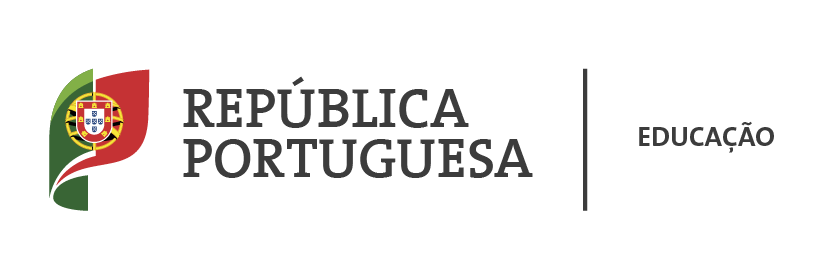 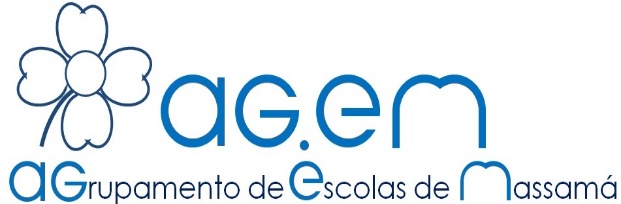 CriançasCriançasCriançasCriançasIdadeA 15 de SetembroIdadeA 15 de SetembroIdadeA 15 de SetembroIdadeA 31 de DezembroIdadeA 31 de DezembroIdadeA 31 de DezembroIdadeA 31 de DezembroJIGruposTotalHM3 anos4 anos5anos3anos4Anos5 Anos6 AnosBarôtaA241212012300204BarôtaB24159061803210BarôtaC20 911317002100XutariaA24186015900240XutariaB19136011800 145XutariaC19109613021700Massamá nº2A17116121402114Massamá nº2B20128181101190Áreas de conteúdoÁrea de Formação Social e PessoalÁrea de Formação Social e PessoalÁrea de Formação Social e PessoalÁrea de Formação Social e PessoalÁrea de Formação Social e PessoalÁreas de conteúdo Área de Expressão e ComunicaçãoDomínios- Educação Física- Educação Física- Educação FísicaÁreas de conteúdo Área de Expressão e ComunicaçãoDomínios- Educação ArtísticaSubdomínios- Artes Visuais- Música - Dança- Jogo Dramático/TeatroÁreas de conteúdo Área de Expressão e ComunicaçãoDomínios- Linguagem Oral e Abordagem à Escrita- Linguagem Oral e Abordagem à Escrita- Linguagem Oral e Abordagem à EscritaÁreas de conteúdo Área de Expressão e ComunicaçãoDomínios- Matemática - Matemática - Matemática Áreas de conteúdoÁrea do Conhecimento do MundoÁrea do Conhecimento do MundoÁrea do Conhecimento do MundoÁrea do Conhecimento do MundoÁrea do Conhecimento do MundoHorárioManhã: 7.30h às 9.00hTarde: 15.15h às 19.30hÁREA DA FORMAÇÃO PESSOAL E SOCIALÁREA DA FORMAÇÃO PESSOAL E SOCIALComponentesAprendizagens a promoverConstrução da identidade e da autoestimaConhecer e aceitar as suas características pessoais e a sua identidade social e cultural, situando-as em relação às de outros.Reconhecer e valorizar laços de pertença social e cultural.Independência e autonomiaSaber cuidar de si e responsabilizar-se pela sua segurança e bem-estar.Ir adquirindo a capacidade de fazer escolhas, tomar decisões e assumir responsabilidades, tendo em conta o seu bem-estar e o dos outros.Consciência de si como aprendenteSer capaz de ensaiar diferentes estratégias para resolver as dificuldades e problemas que se lhe colocam.Ser capaz de participar nas decisões sobre o seu processo de aprendizagem.Cooperar com outros no processo de aprendizagem.Convivência democrática e cidadaniaDesenvolver o respeito pelo outro e pelas suas opiniões, numa atitude de partilha e de responsabilidade social. Respeitar a diversidade e solidarizar-se com os outros.Desenvolver uma atitude crítica e interventiva relativamente ao que se passa no mundo que a rodeia.Conhecer e valorizar manifestações do património natural e cultural, reconhecendo a necessidade da sua preservação.ÁREA DA EXPRESSÃO E COMUNICAÇÃOÁREA DA EXPRESSÃO E COMUNICAÇÃODOMÍNIO DA EDUCAÇÃO FÍSICADOMÍNIO DA EDUCAÇÃO FÍSICAAprendizagens a promoverAprendizagens a promoverCooperar em situações de jogo, seguindo orientações ou regras. Dominar movimentos que implicam deslocamentos e equilíbrios como: trepar, correr, saltitar, deslizar, rodopiar, saltar a pés juntos ou num só pé, saltar sobre obstáculos, baloiçar, rastejar e rolar.Controlar movimentos de perícia e manipulação como: lançar, receber, pontapear, lançar em precisão, transportar, driblar e agarrar.Cooperar em situações de jogo, seguindo orientações ou regras. Dominar movimentos que implicam deslocamentos e equilíbrios como: trepar, correr, saltitar, deslizar, rodopiar, saltar a pés juntos ou num só pé, saltar sobre obstáculos, baloiçar, rastejar e rolar.Controlar movimentos de perícia e manipulação como: lançar, receber, pontapear, lançar em precisão, transportar, driblar e agarrar.DOMÍNIO DA EDUCAÇÃO ARTÍSTICADOMÍNIO DA EDUCAÇÃO ARTÍSTICASubdomíniosAprendizagens a promoverArtes VisuaisDesenvolver capacidades expressivas e criativas através de experimentações e produções plásticas.Reconhecer e mobilizar elementos da comunicação visual, tanto na produção e apreciação das suas produções, como em imagens que observa.Apreciar diferentes manifestações de artes visuais, a partir da observação de várias modalidades expressivas (pintura, desenho, escultura, fotografia, arquitetura vídeo, etc.), expressando a sua opinião e leitura crítica.Jogo Dramático/TeatroUtilizar e recriar o espaço e os objetos, atribuindo-lhes significados múltiplos em atividades de jogo dramático, situações imaginárias e de recriação de experiências do quotidiano, individualmente e com outros.Inventar e representar personagens e situações, por iniciativa própria e/ou a partir de diferentes propostas, diversificando as formas de concretização.Apreciar espetáculos teatrais e outras práticas perfomativas de diferentes estilos e características verbalizando a sua opinião e leitura crítica.MúsicaIdentificar e descrever os sons que ouve (fenómenos sonoros/música) quanto às suas características rítmicas, melódicas, dinâmicas, tímbricas e formais.Interpretar com intencionalidade expressiva-musical: cantos rítmicos (com ou sem palavras), jogos prosódicos (trava-línguas, provérbios, lengalengas, adivinhas, etc.) e canções (de diferentes tonalidades, modos, métricas, formas, géneros e estilos).Elaborar improvisações musicais tendo em conta diferentes estímulos e intenções utilizando diversos recursos sonoros (voz, timbres corporais, instrumentos convencionais e não-convencionais).Valorizar a música como fator de identidade social e cultural.DançaDesenvolver o sentido rítmico e de relação do corpo com o espaço e com os outros.Expressar, através da dança, sentimentos e emoções em diferentes situações.Refletir sobre os movimentos rítmicos e as coreografias que experimenta e/ou observa.Apreciar diferentes manifestações coreográficas, usando linguagem específica e adequada.DOMÍNIO DA LINGUAGEM ORAL E ABORDAGEM À ESCRITADOMÍNIO DA LINGUAGEM ORAL E ABORDAGEM À ESCRITAComponentesAprendizagens a promoverComunicação OralCompreender mensagens orais em situações diversas de comunicação. Usar a linguagem oral em contexto, conseguindo comunicar eficazmente de modo adequado à situação (produção e funcionalidade). Consciência linguísticaTomar consciência gradual sobre diferentes segmentos orais que constituem as palavras (Consciência Fonológica). Identificar diferentes palavras numa frase (Consciência da Palavra).Identificar se uma frase está correta ou incorreta e eventualmente corrigi-la, explicitando as razões dessa correção (Consciência Sintática).Funcionalidade da linguagem escrita e sua utilização em contextoIdentificar funções no uso da leitura e da escrita.Usar a leitura e a escrita com diferentes funcionalidades nas atividades, rotinas e interações com outros. Identificação de convenções da escritaReconhecer letras e aperceber-se da sua organização em palavras.Aperceber-se do sentido direcional da escrita. Estabelecer relação entre a escrita e a mensagem oral.Prazer e motivação para ler e escreverCompreender que a leitura e a escrita são atividades que proporcionam prazer e satisfação.Estabelecer razões pessoais para se envolver com a leitura e a escrita associadas ao seu valor e importância. Sentir-se competente e capaz de usar a leitura e a escrita, mesmo que em formas muito iniciais e não convencionais.DOMÍNIO DA MATEMÁTICADOMÍNIO DA MATEMÁTICAComponentesAprendizagens a promoverNúmeros e OperaçõesIdentificar quantidades através de diferentes formas de representação (contagens, desenhos, símbolos, escrita de números, estimativa, etc.). Resolver problemas do quotidiano, que envolvam pequenas quantidades, com recurso à adição e subtração.Organização e Tratamento de DadosRecolher informação pertinente para dar resposta a questões colocadas, recorrendo a metodologias adequadas (listagens, desenhos, etc.).Utilizar gráficos e tabelas simples para organizar a informação recolhida e interpretá-los de modo a dar resposta às questões colocadas.Geometria e MedidaGeometriaLocalizar objetos num ambiente familiar, utilizando conceitos de orientação.Identificar pontos de reconhecimento de locais e usar mapas simples. Tomar o ponto de vista de outros, sendo capaz de dizer o que pode e não pode ser visto de uma determinada posição.Reconhecer e operar com formas geométricas e figuras, descobrindo e referindo propriedades e identificando padrões, simetrias e projeções.MedidaCompreender que os objetos têm atributos mensuráveis que permitem compará-los e ordená-los. Escolher e usar unidades de medida para responder a necessidades e questões do quotidiano.Interesse e Curiosidade pela matemáticaMostrar interesse e curiosidade pela matemática, compreendendo a sua importância e utilidade. Sentir-se competente para lidar com noções matemáticas e resolver problemas.ÁREA DO CONHECIMENTO DO MUNDOÁREA DO CONHECIMENTO DO MUNDOComponentesAprendizagens a promoverIntrodução à Metodologia CientíficaApropriar-se do processo de desenvolvimento da metodologia científica nas suas diferentes etapas: questionar, colocar hipóteses, prever como encontrar respostas, experimentar e recolher informação, organizar e analisar a informação para chegar a conclusões e comunicá-las. Abordagem às CiênciasConhecimento do mundo socialTomar consciência da sua identidade e pertença a diferentes grupos do meio social próximo (por exemplo, família, jardim de infância, amigos, vizinhança). Reconhecer unidades básicas do tempo diário, semanal e anual, compreendendo a influência que têm na sua vida. Conhecer elementos centrais da sua comunidade, realçando aspetos físicos, sociais e culturais e identificando algumas semelhanças e diferenças com outras comunidades.Estabelecer relações entre o presente e o passado da sua família e comunidade, associando-as a objetos, situações de vida e práticas culturais.Conhecer e respeitar a diversidade cultural.Conhecimento do mundo físico e naturalCompreender e identificar características distintivas dos seres vivos e identificar diferenças e semelhanças entre: animais e plantas.Compreender e identificar diferenças e semelhanças entre diversos materiais (metais, plásticos, papéis, madeira, etc.), relacionando as suas propriedades com os objetos feitos a partir deles. Identificar, descrever e procurar explicações para fenómenos e transformações que observa no meio físico e natural.Demonstrar cuidados com o seu corpo e de segurança.Manifestar comportamentos de preocupação com a conservação da natureza e respeito pelo ambiente.Mundo tecnológico e Utilização das TecnologiasReconhecer os recursos tecnológicos do seu ambiente e explicar as suas funções e vantagens.Utilizar diferentes suportes tecnológicos nas atividades do seu quotidiano, com cuidado e segurança.Desenvolver uma atitude crítica perante as tecnologias que conhece e utiliza.ÁREA DE CONTEÚDOCOMPETÊNCIAS ESPECÍFICAS – 3 ANOSCOMPETÊNCIAS ESPECÍFICAS – 3 ANOSCOMPETÊNCIAS ESPECÍFICAS – 3 ANOSFORMAÇÃO PESSOALE  SOCIALSaber o seu primeiro nomeReconhecer-se numa fotografiaConhecer e utilizar o seu símbolo no cabideIndicar a sua idade com os dedosReconhecer o que lhe pertenceFazer uma escolha quando se lhe pedeSer capaz de exprimir sentimentos diferentesNomear as principais partes do corpoReconhecer o seu sexoFORMAÇÃO PESSOALE  SOCIALLavar e enxaguar as mãos sozinhaUtilizar adequadamente a casa de banhoComer e beber sozinha, utilizando a colher, o garfo e o copoVestir e despir roupa simples já desabotoadaDesapertar molas de roupaArrumar os seus pertences no cabide Limpar o nariz quando se lhe pedeUtilizar diferentes materiais da sala de forma adequadaPermanecer dentro dos limites da escolaFORMAÇÃO PESSOALE  SOCIALAceitar a ausência dos paisCumprir as regras da salaDialogar com outras crianças enquanto brincaApelar à ajuda do adulto para satisfazer as suas necessidadesCumprir regras simples de convivência social, por imitaçãoObedecer ao adulto na maior parte das vezesNotar a falta de um colegaImitar/ajudar o adulto em tarefas simplesPartilhar pacificamente o mesmo espaço de brincadeira/atividadeÁREA DE CONTEÚDO/ DOMÍNIOSÁREA DE CONTEÚDO/ DOMÍNIOSSUBDOMÍNIOSCOMPETÊNCIAS ESPECÍFICAS – 3 ANOSCOMPETÊNCIAS ESPECÍFICAS – 3 ANOSCOMPETÊNCIAS ESPECÍFICAS – 3 ANOSEDUCAÇÃOFÍSICASaltar no mesmo lugar a pés juntosPontapear uma bola grande e imóvelAndar para trásAndar em várias direçõesConseguir usar o corpo para deslizar e rastejar (puxar, empurrar, enfiar e rodar)Realizar atividades de destreza manualAdaptar o corpo a diferentes posturasAtirar uma bola sem perder o equilíbrioSubir escadas alternando os pésEXPRESSÃO E COMUNICAÇÃOEDUCAÇÃO ARTÍSTICAArtes visuaisFazer enfiamentos diversosModelar usando as mãosFazer composições livres, sem constrangimentos, através da colagemFazer composições livres, sem constrangimentos, através da modelagemUtilizar diferentes cores nas suas representaçõesComeçar a fazer bolas de papel (amarrotar)Fazer composições livres, sem constrangimentos, através da pinturaFazer bolas na modelagem (massa, plasticina, barro)Saber as cores básicasColar pedaços de papel num espaço limitadoFazer composições livres, sem constrangimentos, com diferentes tipos de lápisComeçar a atribuir significado às suas composiçõesIdentificar os diferentes objetos usados para cada atividade plásticaEXPRESSÃO E COMUNICAÇÃOEDUCAÇÃO ARTÍSTICAJogo dramático teatro/Imitar sons do meio ambienteImitar diferentes tipos de vozDizer uma frase de diferentes maneiras, por imitaçãoDeslocar-se de diferentes formas imitando alguns animaisImitar ações simplesDestacar um objeto com o qual tem uma relação afetivaImitar sentimentos e sensações através do corpoEXPRESSÃO E COMUNICAÇÃOEDUCAÇÃO ARTÍSTICAMúsica e dançaIdentificar animais pelos sons produzidosReconhecer sons do quotidianoParticipar em danças de roda, de fila…Usar instrumentos musicais de forma livreCantar em conjunto com colegasProduzir batimentos simplesUtilizar livremente o corpo para produzir sonsComeçar a reproduzir alguns batimentos (mãos, pés)Cantar cançõesDançar livremente ao som da músicaExplorar a voz ao cantarSer capaz de produzir diversos sons vocaisÁREA DE CONTEÚDO/DOMÍNIOSÁREA DE CONTEÚDO/DOMÍNIOSCOMPETÊNCIAS ESPECÍFICAS – 3 ANOSCOMPETÊNCIAS ESPECÍFICAS – 3 ANOSCOMPETÊNCIAS ESPECÍFICAS – 3 ANOSEXPRESSÃO E COMUNICAÇÃOLINGUAGEM ORAL E ABORDAGEM À ESCRITAExpressar-se a pedidoUsar frases simplesResponder a perguntas simplesUtilizar “eu”, “mim”, “meu”, em vez do nome próprioPrestar atenção a uma história simplesReconhecer em livros e revistas imagens suas conhecidasEscolher livros para ver por iniciativa própriaRelatar acontecimentos do seu dia a diaDescrever imagens representadas em figurasSelecionar um objeto pela sua funçãoFazer pinça menor sem dificuldadeIdentificar personagens em histórias conhecidas, a pedidoConseguir virar uma página de cada vez (livro cartonado) Responder a perguntas relacionadas com histórias contadas na salaFazer perguntas começadas por “como” e “quem”Pedir para desenharDiscriminar gravuras e textosSer capaz de identificar a posição correta de um livro seu conhecidoEXPRESSÃO E COMUNICAÇÃOMATEMÁTICAIdentificar objetos iguaisApontar para grande/pequenoTer a noção de dentro/foraNomear objetos iguais e diferentesConseguir encontrar um objeto familiar de entre váriosCompletar um puzzle de 4 peçasTer a noção de gordo/magroApontar para objetos que têm a mesma funçãoAgrupar dois elementos de acordo com a mesma característicaCONHECIMENTODO     MUNDOComeçar a fazer perguntas sobre o que a rodeiaDistinguir o dia da noiteAperceber-se de algumas condições atmosféricasComeçar a integrar as rotinas diárias do Jardim de InfânciaSaber da existência de diferentes espaços na escola (casa de banho, refeitório, exterior)Nomear alguns animaisNomear alguns frutosReconhecer as diferentes áreas da salaReconhecer diferentes espaços da sua casaIdentificar familiares mais próximosSaber da existência de diferentes festividadesAperceber-se dos diferentes papéis exercidos pelos adultosÁREA DE CONTEÚDOCOMPETÊNCIAS ESPECÍFICAS – 4 ANOSCOMPETÊNCIAS ESPECÍFICAS – 4 ANOSCOMPETÊNCIAS ESPECÍFICAS – 4 ANOSFORMAÇÃO PESSOAL E SOCIALSaber o seu nome e idadeIdentificar membros da famíliaReconhecer e utilizar o seu símbolo no cabideReconhecer as diferenças entre meninos e meninasSaber o nome próprio dos paisIdentificar e nomear os colegasSaber a localidade onde moraDesignar as principais partes do corpoSaber o seu nome completoIdentificar-se como pertencente ao sexo masculino ou femininoReconhecer, em si e nos outros, as principais partes do corpoExpressar e começar a controlar os sentimentos e emoçõesFORMAÇÃO PESSOAL E SOCIALIr sozinha à casa de banhoComeçar a limpar o que suja espontaneamenteSer capaz de executar ordens simplesEscolher jogos e atividadesTratar da sua higiene pessoalConhecer e utilizar os espaços envolventesConhecer e respeitar as regras dentro e fora da salaParticipar ativamente nas tarefas da salaResolver pequenos problemas sem ajudaCompreender e executar uma ou mais ordensIniciar e terminar uma tarefaParticipar na arrumação e organização da sala;FORMAÇÃO PESSOAL E SOCIALPedir ajuda quando sente dificuldadeParticipar na conversa de grupoAceitar o adulto e colaborar com eleEscolher amigos para trabalhar e brincarPedir desculpa sem que seja necessário lembrar-lhePartilhar objetos/materiais com os outrosPedir autorização para utilizar objetos dos outrosSaber esperar pela sua vez em diferentes situaçõesAjudar a consolar amigosAceitar a opinião dos outrosColaborar em atividades de pares e/ou de grupoSeguir as regras de um jogo, imitando outras criançasÁREA DE CONTEÚDO/DOMÍNIOSÁREA DE CONTEÚDO/DOMÍNIOSÁREA DE CONTEÚDO/DOMÍNIOSSUBDOMÍNIOSCOMPETÊNCIAS ESPECÍFICAS – 4 ANOSCOMPETÊNCIAS ESPECÍFICAS – 4 ANOSCOMPETÊNCIAS ESPECÍFICAS – 4 ANOSCOMPETÊNCIAS ESPECÍFICAS – 4 ANOSEXPRESSÃO E COMUNICAÇÃOEDUCAÇÃO FÍSICARolar sobre si própriaLançar e agarrar uma bola com as duas mãosPontapear uma bola em movimentoSaltar a pés juntos e de pernas afastadasRolar sobre si própriaLançar e agarrar uma bola com as duas mãosPontapear uma bola em movimentoSaltar a pés juntos e de pernas afastadasCompreender e cumprir regras de um jogo ou atividadeSaltar ao pé coxinhoEquilibrar-se em diferentes situaçõesSituar-se no espaço relativamente aos outros e aos objetosEXPRESSÃO E COMUNICAÇÃOEDUCAÇÃO ARTÍSTICAARTES VISUAISARTES VISUAISExpressar as suas vivências através do desenhoUtilizar de forma adequada o lápis e o pincelModelar com a ajuda de utensílios ou com as mãosConseguir colorir em espaços limitadosDesenhar e pintarReconhecer as cores primáriasRasgar Utilizar a tesoura de forma adequadaComeçar a fazer dobragensDesenhar em diferentes suportesRepresentar graficamente a figura humana e outras formas simplesModelar figuras reconhecíveisRevelar preocupação na apresentação dos trabalhosRecortar ao longo de uma linha retaEfetuar recortes simplesEXPRESSÃO E COMUNICAÇÃOEDUCAÇÃO ARTÍSTICAJOGO DRAMÁTICO/TEATROJOGO DRAMÁTICO/TEATROMovimentar-se de forma livre e pessoalImitar vozes de animais e sons familiaresComeçar a criar jogos de faz de contaUtilizar linguagem corporal e gestualConseguir produzir diferentes tipos de vozConseguir imitar diferentes formas de se deslocarCompreender mensagens expressas por gestosImitar ações e sonsImitar situações e vivências do quotidianoImprovisar individualmente atitudes, gestos e movimentosDramatizar histórias simplesDizer frases de diferentes formasConseguir criar os seus próprios jogos/brincadeiras na área do faz de contaComeçar, em grupo, a representar para um público diferente do habitualRepresentar com recurso a determinada técnica ou objetosParticipar na elaboração oral de uma históriaUtilizar objetos em açõesEXPRESSÃO E COMUNICAÇÃOEDUCAÇÃO ARTÍSTICAMÚSICAE DANÇAMÚSICAE DANÇAAcompanhar canções com gestosMemorizar e reproduzir canções e lengalengasParticipar em danças de roda e filaPedir para ouvir música e cantar cançõesMemorizar e reproduzir pequenas melodiasUtilizar instrumentos musicaisReproduzir batimentos simplesUtilizar o corpo para reproduzir sonsDeslocar-se de acordo com determinado ritmoReconhecer o som de diferentes instrumentosParticipar em coreografias simples inventando e reproduzindo gestos, movimentos e passosDizer rimas e lengalengas com entoaçãoUsar o seu corpo para reproduzir sons (batimentos, palmas…)Reconhecer as potencialidades sonoras de alguns materiais e objetosFazer variações bruscas de andamento (rápido, lento) e intensidade (forte, fraca)Fazer variações graduais de andamento (acelerado, retardado) e de intensidade (aumentar, diminuir)ÁREA DE CONTEÚDO/DOMÍNIOSÁREA DE CONTEÚDO/DOMÍNIOSCOMPETÊNCIAS ESPECÍFICAS – 4 ANOSCOMPETÊNCIAS ESPECÍFICAS – 4 ANOSCOMPETÊNCIAS ESPECÍFICAS – 4 ANOSEXPRESSÃO E COMUNICAÇÃOLINGUAGEM ORALRelatar vivências e acontecimentosExpressar-se por iniciativa própriaCompreender a ideia principal de uma história ou de uma imagemIdentificar absurdosTer vocabulário fluenteArticular os sons corretamenteArticular as palavras corretamenteTrocar ideias oralmente, ouvindo e falandoCompreender e aplicar novos vocábulosIdentificar e nomear as principais personagens e ações de uma históriaResponder a uma pergunta com uma explicaçãoUsar frases compostasRelatar ou contar uma história com sequência lógicaCriar histórias simples a partir de imagensEXPRESSÃO E COMUNICAÇÃOABORDAGEM À ESCRITAIdentificar o nome próprioTer gosto pelos livrosManusear corretamente os livrosFazer contornos utilizando objetos ou moldes simplesParticipar nos registos escritosApontar e nomear elementos que faltam na figuraDiscriminar e identificar formasContornar figurasPerceber o sentido da escritaLigar linhas previamente ponteadas com relativa firmeza no traçoFazer a reprodução de traçados simplesRepresentar partes de uma história graficamenteEXPRESSÃO E COMUNICAÇÃOMATEMÁTICADistinguir em cima/em baixoTer a noção de à frente/atrásFormar conjuntos simplesIdentificar as cores primáriasRealizar classificações atendendo a um critério (tamanho/forma/função)Fazer correspondênciasIdentificar quantidades iguaisCompletar um puzzle de 6 peçasRealizar tarefas de ordenação simplesReconhecer as principais figuras geométricas planasJuntar partes de uma figura para fazer um todoContar racionalmente até cincoCONHECIMENTO DO MUNDOIdentificar as diferentes áreas da salaConhecer os diferentes espaços da escolaNomear os elementos da família mais próximosConhecer as festas da comunidade típicas deste períodoNomear alguns animaisIdentificar o dia e a noiteTer consciência das diferentes condições atmosféricasIdentificar e nomear frutosIdentificar graus de parentescoReconhecer a existência de outros meios ambientesReconhecer a existência de pessoas de outros locais do mundoConhecer as festas da comunidade típicas deste períodoIdentificar diversos cheiros e cores da naturezaEnumerar cuidados a ter com o meio ambienteIdentificar características de diferentes animaisNomear aspetos físicos do percurso casa/escolaTer conhecimento das diferentes ocupações dos adultosConhecer as festas da comunidade típicas deste períodoReconhecer a utilidade de algumas plantas e animaisEstar atenta às modificações da naturezaTer consciência da existência do arDemonstrar interesse pela realização de experiênciasÁREA DE CONTEÚDOCOMPETÊNCIAS ESPECÍFICAS – 5 ANOSCOMPETÊNCIAS ESPECÍFICAS – 5 ANOSCOMPETÊNCIAS ESPECÍFICAS – 5 ANOSFORMAÇÃO PESSOAL E SOCIALDizer o nome próprio e o apelidoIdentificar relações de parentescoIdentificar características do seu corpoComparar-se fisicamente com os colegasIdentificar e compreender a função de algumas partes do corpoDizer o nome completo e a freguesiaReferir o mês e o dia do seu aniversárioCompreender as funções dos orgãos dos sentidosTer confiança e segurança em si mesmoExplicar o porquê das suas preferênciasDizer a morada completaIdentificar partes do corpo no espaço gráficoReconhecer materiais através dos orgãos dos sentidosTer noção global e segmentada do seu esquema corporalAceitar/gerir pequenas frustraçõesFORMAÇÃO PESSOAL E SOCIALEstar familiarizado com as rotinas diáriasSaber encontrar sozinha o que necessitaComeçar um trabalho sozinhaExecutar um trabalho até ao fimDespir e vestir algumas peças de roupaExecutar uma tarefa sem ajuda do adultoConseguir ser responsável por uma tarefaAbotoar e desabotoar peças de roupaCalçar-se corretamenteColaborar numa atividade com outras crianças sem supervisãoOrientar um pequeno jogoIdentificar avesso/direito da roupaDar laços nos sapatosConhecer as suas potencialidades, de forma a aumentar a autoestimaFORMAÇÃO PESSOAL E SOCIALEleger os seus próprios amigosExprimir os seus sentimentos de zanga, alegria e carinhoChamar a atenção apenas quando necessita de ajudaSeguir as regras de jogos de grupo dirigidos por adultosRelacionar-se com todas as criançasRespeitar os elementos do grupoRespeitar as regras da salaCooperar com outras crianças de forma associadaParticipar nas tarefas de grupo sugerindo e planeandoTomar iniciativasAdaptar-se a novas situações e reagir perante elas positivamenteEsperar, com atenção, a sua vez de falar e participar nas atividadesSuperar uma situação de conflito com os colegasCumprir regras de convivência social por iniciativa própriaSeguir as regras de jogos de grupo dirigidos pelos colegasExplicar aos outros as regras de um jogo ou atividadeÁREA DE CONTEÚDO/DOMÍNIOSÁREA DE CONTEÚDO/DOMÍNIOSÁREA DE CONTEÚDO/DOMÍNIOSSUBDOMÍNIOSSUBDOMÍNIOSCOMPETÊNCIAS ESPECÍFICAS – 5 ANOSCOMPETÊNCIAS ESPECÍFICAS – 5 ANOSCOMPETÊNCIAS ESPECÍFICAS – 5 ANOSEXPRESSÃO E COMUNICAÇÃOEDUCAÇÃO FÍSICATocar com o polegar em cada um dos dedos da mãoAtirar uma bola só com uma mãoSaltar ao pé coxinho com equilíbrioMemorizar e realizar percursos simplesParticipar durante toda a atividadeAndar numa trave para a frente, para trás, para os lados, com equilíbrioTocar com o polegar em cada um dos dedos da mãoAtirar uma bola só com uma mãoSaltar ao pé coxinho com equilíbrioMemorizar e realizar percursos simplesParticipar durante toda a atividadeAndar numa trave para a frente, para trás, para os lados, com equilíbrioSaltar de uma altura de 40 cmLançar uma bola para um alvo específicoPontapear uma bola para um alvo específicoDriblar uma bolaDistinguir direita e esquerda em si próprioSaltar a um comprimento de 70 cmSaltar e andar à roda sobre um péCoordenar os movimentos para saltar à cordaManter o equilíbrio em atitudes estáticas e dinâmicasRevelar coordenação e controlo dos movimentos globaisEXPRESSÃO E COMUNICAÇÃOEDUCAÇÃO ARTÍSTICAEDUCAÇÃO ARTÍSTICAARTES VISUAISARTES VISUAISManusear corretamente diferentes materiais e utensíliosOrganizar o trabalho de acordo com o espaço previamente delimitadoIdentificar e nomear as cores primáriasRepresentar a figura humanaApresentar figuras reconhecíveis nos seus desenhos/pinturasEfetuar recortes simplesUtilizar corretamente os materiais de desenhoModelar usando utensíliosPreocupar-se com a apresentação dos seus trabalhosConstruir reproduções a partir de barro, blocos e outros materiaisRealizar, por iniciativa própria, experiências com coresSaber pintar em grupoManusear corretamente diferentes materiais e utensíliosOrganizar o trabalho de acordo com o espaço previamente delimitadoIdentificar e nomear as cores primáriasRepresentar a figura humanaApresentar figuras reconhecíveis nos seus desenhos/pinturasEfetuar recortes simplesUtilizar corretamente os materiais de desenhoModelar usando utensíliosPreocupar-se com a apresentação dos seus trabalhosConstruir reproduções a partir de barro, blocos e outros materiaisRealizar, por iniciativa própria, experiências com coresSaber pintar em grupoDesenhar em superfícies não planasRepresentar plasticamente criando as suas próprias formasFazer composições a partir de uma determinada formaRepresentar plasticamente objetos e elementos da naturezaIdentificar e nomear as cores secundáriasDiversificar a utilização de materiais nas suas composiçõesColorir em espaços limitadosRepresentar graficamente uma história, um acontecimento, criando as suas próprias formasContornar objetos/formasIlustrar o seu trabalho de forma pessoalTerminar os trabalhos que iniciaFazer composições com diversos materiaisFazer composições com fim comunicativoRecortar figuras mais elaboradasDiscriminar imagens/objetos de acordo com cores e tonalidadesCompletar um desenho ou imagem com lacunasInventar novos objetos utilizando materiais de desperdícioDesenhar a figura humana completaSer organizado no seu trabalhoInventar sequências de imagensTer consciência das diferentes características moldáveis (resistência, plasticidade…)EXPRESSÃO E COMUNICAÇÃOEDUCAÇÃO ARTÍSTICAEDUCAÇÃO ARTÍSTICAJOGO DRAMÁTICO/TEATROJOGO DRAMÁTICO/TEATRO(Cont.)JOGO DRAMÁTICO/TEATROJOGO DRAMÁTICO/TEATRO(Cont.)Fazer de conta e representar papéisCriar os seus próprios jogosMimar situações simplesDizer algo de várias formas de modo isolado e combinadoVariar a velocidade e intensidade da vozSer capaz de dizer de diferentes maneiras uma frase, um poema…Conseguir movimentar o corpo por segmentosAliar a emissão sonora a gestos e movimentosUtilizar objetos em ações, imaginá-los com outras característicasRepresentar diferentes emoçõesParticipar na representação de uma históriaOrientar-se no espaço a partir de referências visuais, auditivas e tácteisProduzir sons de ações que lhe são pedidasFazer de conta e representar papéisCriar os seus próprios jogosMimar situações simplesDizer algo de várias formas de modo isolado e combinadoVariar a velocidade e intensidade da vozSer capaz de dizer de diferentes maneiras uma frase, um poema…Conseguir movimentar o corpo por segmentosAliar a emissão sonora a gestos e movimentosUtilizar objetos em ações, imaginá-los com outras característicasRepresentar diferentes emoçõesParticipar na representação de uma históriaOrientar-se no espaço a partir de referências visuais, auditivas e tácteisProduzir sons de ações que lhe são pedidasCompreender mensagens expressas por gestosConseguir imitar diferentes formas de se deslocar, em locais com diferentes característicasReagir espontaneamente por gestos/movimentos a ações, palavras, ilustrações, atitudes, sons…Utilizar espontaneamente atitudes, gestos, movimentos…Imaginar situações variadas a partir de objetos, um local, uma ação, personagens, um tema…Improvisar palavras, sons, atitudes, gestos, movimentos ligados a uma ação precisa, individualmente ou em interação com o outroMimar situações mais complexasCoordenar o seu papel com o das outras criançasImprovisar diálogosInventar pequenas históriasRepresentar com à vontade para um público diferente do habitual Deslocar-se com o apoio de um objetoDeslocar-se em coordenação com um parImprovisar individualmente atitudes, gestos, movimentos, a partir de diferentes estímulos: sonoros ou verbais, um objeto real ou imaginário, um tema…Improvisar situações usando diferentes tipos de máscaras/fantochesImprovisar palavras, sons, atitudes, gestos e movimentos constituindo sequências de açõesImprovisar um diálogo ou uma pequena história a dois, a partir de uma ilustração, de uma série de imagens, de uma sequência sonora, de um objetoInventar, construir e utilizar adereços e cenáriosEXPRESSÃO E COMUNICAÇÃOEDUCAÇÃO ARTÍSTICAEDUCAÇÃO ARTÍSTICAMÚSICA EDANÇAMÚSICA EDANÇAMemorizar e reproduzir canções simplesCantar em grupo e para o grande grupoDizer rimas e lengalengas com entoaçãoReproduzir sequências de sonsParticipar em coreografias simplesTocar instrumentos musicais simplesMovimentar-se livremente a partir de sons vocais, instrumentos, músicas variadas (clássica, popular…)Acompanhar canções com gestos e precursão corporalReconhecer as potencialidades sonoras de alguns materiaisMemorizar e reproduzir canções simplesCantar em grupo e para o grande grupoDizer rimas e lengalengas com entoaçãoReproduzir sequências de sonsParticipar em coreografias simplesTocar instrumentos musicais simplesMovimentar-se livremente a partir de sons vocais, instrumentos, músicas variadas (clássica, popular…)Acompanhar canções com gestos e precursão corporalReconhecer as potencialidades sonoras de alguns materiaisFazer variações graduais de andamento (acelerado, retardado) e de intensidade (aumentar, diminuir)Cantar individualmente para os colegasAcompanhar o ritmo das cançõesInventar cançõesAdaptar o seu movimento a mudanças de ritmo e/ou somGostar de ouvir histórias musicadasDiferenciar som/silêncioDiferenciar sons graves/agudosCantar em duetoReproduzir/conhecer a proveniência de sons (instrumentos musicais ou não)Participar em coreografias mais elaboradasDiferenciar sons compridos/curtos e fortes/suavesTer memória rítmicaTer memória auditivaTer sentido rítmicoFazer leituras rítmicasCriar melodiasReproduzir pequenas melodiasReproduzir com a voz ou com instrumentos sons isolados, frases, canções, melodias…Identificar e marcar a pulsação/ritmo de lengalengas, canções, melodias e dançasAssociar movimentos a pulsação, andamento, dinâmica, acentuação…Organizar sequências de movimentosÁREA DE CONTEÚDO/DOMÍNIOSÁREA DE CONTEÚDO/DOMÍNIOSCOMPETÊNCIAS ESPECÍFICAS – 5 ANOSCOMPETÊNCIAS ESPECÍFICAS – 5 ANOSCOMPETÊNCIAS ESPECÍFICAS – 5 ANOSEXPRESSÃO E COMUNICAÇÃOLINGUAGEM ORAL Relatar experiências diáriasPerguntar o significado de palavras novasPôr em ordem e contar uma história de 3 a 5 cartõesCompreender adivinhas simplesEmpregar opostos corretamenteDescrever ações pormenorizadas numa imagemResponder a perguntas com uma explicação lógicaRecontar uma história com ajuda, sem auxílio de ilustraçãoExplicar o significado de algumas palavrasUtilizar diferentes recursos com uma determinada intenção comunicativa Exprimir-se oralmente com progressiva autonomia e clarezaLocalizar as ações de uma história no tempo e no espaçoDizer se duas palavras rimam ou nãoEmpregar corretamente ontem, hoje e amanhãCumprir duas ordens não relacionadasEXPRESSÃO E COMUNICAÇÃOABORDAGEM À ESCRITAVirar as folhas de um livro uma a umaPedir ajuda para escrever palavrasReproduzir grafismos simplesIdentificar absurdos em imagensIdentificar figura/fundoCopiar o seu primeiro nomeRepresentar graficamente uma históriaReproduzir grafismos mais complexosIdentificar em livros as letras do seu nomeDiferenciar letras/númerosParticipar na elaboração de convites ou de comunicações escritasEscrever o seu nome sem copiarFazer preensão e pressão correta do lápis sobre o papelFazer grafismos complexosReconhecer algumas palavras escritasAplicar o sentido da escritaEXPRESSÃO E COMUNICAÇÃOMATEMÁTICAApontar para mais/menos, muitos/poucos e alguns, cheio/vazioReconhecer objetos inteiros e metadesFazer conjuntos e classificaçõesSaber quantos elementos tem um par;Contar mecanicamente até dezDiscriminar objetos pela textura e espessuraReconhecer linha aberta/fechadaIdentificar e nomear círculo e triânguloContar mecanicamente até 20Nomear posições: primeiro, segundo, terceiro e últimoIdentificar e nomear quadrado e retânguloRealizar correspondência termo a termo até 15Fazer seriaçõesDiscriminar objetos pelo tamanho, altura, comprimento e distânciaTer a noção de pesado/leve, grosso/fino, largo/estreitoAgrupar e contar até 9 elementos (relacionar quantidade/grafia)ÁREA DE CONTEÚDOCOMPETÊNCIAS ESPECÍFICAS – 5 ANOSCOMPETÊNCIAS ESPECÍFICAS – 5 ANOSCOMPETÊNCIAS ESPECÍFICAS – 5 ANOSCONHECIMENTO DO MUNDO Conhecer as dependências, materiais e adultos que trabalham na escolaIdentificar os membros da família e as funções que desempenhamDescrever a sua casa atendendo ao aspeto exteriorConhecer a evolução da habitação ao longo do tempoConhecer/interpretar as festas da comunidade típicas deste períodoAperceber-se das diferentes condições atmosféricasDizer o nome da estação do ano em que se encontraNomear os dias da semanaReconhecer a evolução da alimentação ao longo do tempoReconhecer a importância de uma boa alimentaçãoConhecer/interpretar as festas da comunidade típicas deste períodoIdentificar diferentes profissões e utensílios com elas relacionadosReconhecer a importância das profissões para a comunidadeNomear diferentes tipos de transportesFalar, por sua iniciativa, de outras vivênciasReconhecer as necessidades e utilidades de algumas plantas e animaisAperceber-se das diferentes fases da vida dos seres vivosIdentificar a água nos seus diversos estadosConhecer os malefícios da poluição Conhecer/interpretar as festas da comunidade típicas deste períodoSaber da existência de outros meios ambientes (ilhas/países)Comparar os seus costumes com os dos outrosConhecer os serviços/instituições com caráter social da localidadeConhecer noções básicas de segurança (em casa, na rua…)Ter consciência do caráter cíclico de alguns fenómenosIdentificar as quatro estações do anoCompreender a importância de reduzir, reutilizar e reciclarReconhecer diferentes fontes de luminosidadeConhecer a importância do ar, suas manifestações e consequênciasTÉCNICAS E INSTRUMENTOS DE AVALIAÇÃOPROCEDIMENTOSCALENDARIZAÇÃODiagnóstico de grupoPreenchimento no início do ano letivoFinal de outubroContactos formais e informais com os Encarregados de educaçãoObservação diretaDe acordo com as suas conceções e opções pedagógicas, cada educador poderá utilizar técnicas e instrumentos de observação e registo diversificados Por convocatória ou em momentos informaisAnálise individual ou de um conjunto de registosNo final de cada período letivo/ Ao longo do ano letivoRegisto de Avaliação das Aprendizagens (*)Registos de docentes da Educação Especial e de outros técnicosPreenchimento no final de cada período, dando conhecimento da avaliação aos Encarregados de Educação, a quem é entregue uma cópia do registo de avaliação das aprendizagens, sendo o original colocado no Processo Individual do Aluno. Avaliação das atividades planificadasNo final de cada período letivoNo final do ano letivo